EXAMPLE limited technicalinspection/pre-fire inspection (LTI/PFI)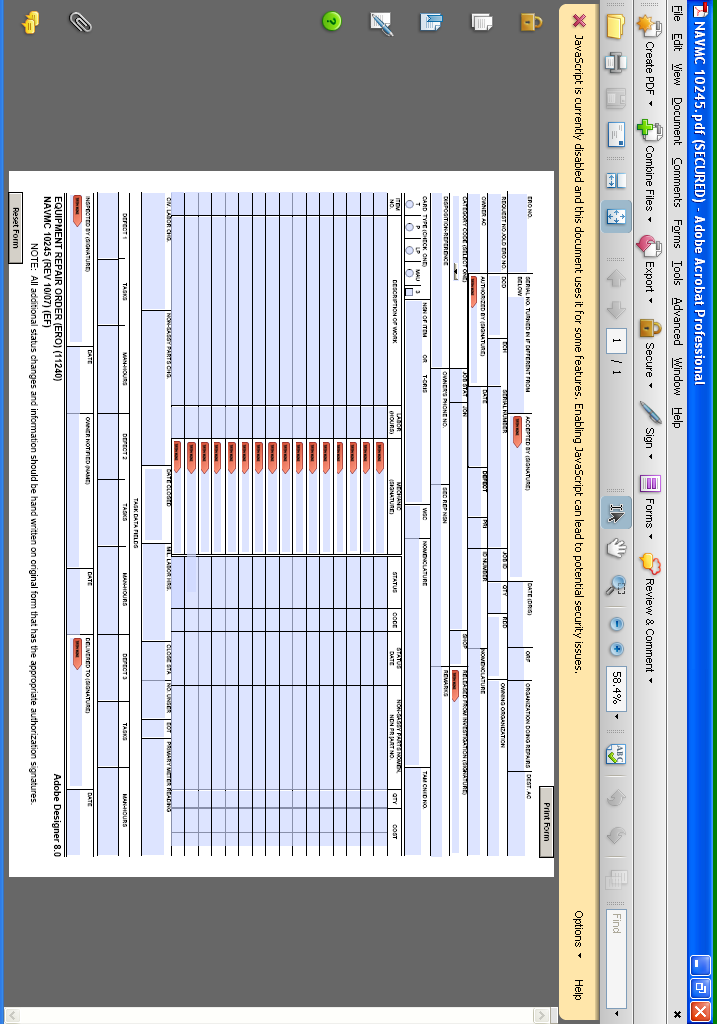 